Rovdjuren 2019HejDen här terminen tänkte vi börja använda kniv för att tälja. Barnen får gärna ha med sig egen kniv, det är dock inget krav då vi har knivar att låna ut under mötena.Då vi har många barn i verksamheten så gör vi vad vi kan för att arbeta säkert med kniven. Om man har egen kniv med sig behöver den därför uppfylla vissa krav. Kniven skall ha dubbel parerstång, en storlek som passar barnet och vara ren, utan rost och väl slipad. Detta för att minimera riskerna och få så små och lättläkta sår som möjligt.Exempel på lämplig kniv.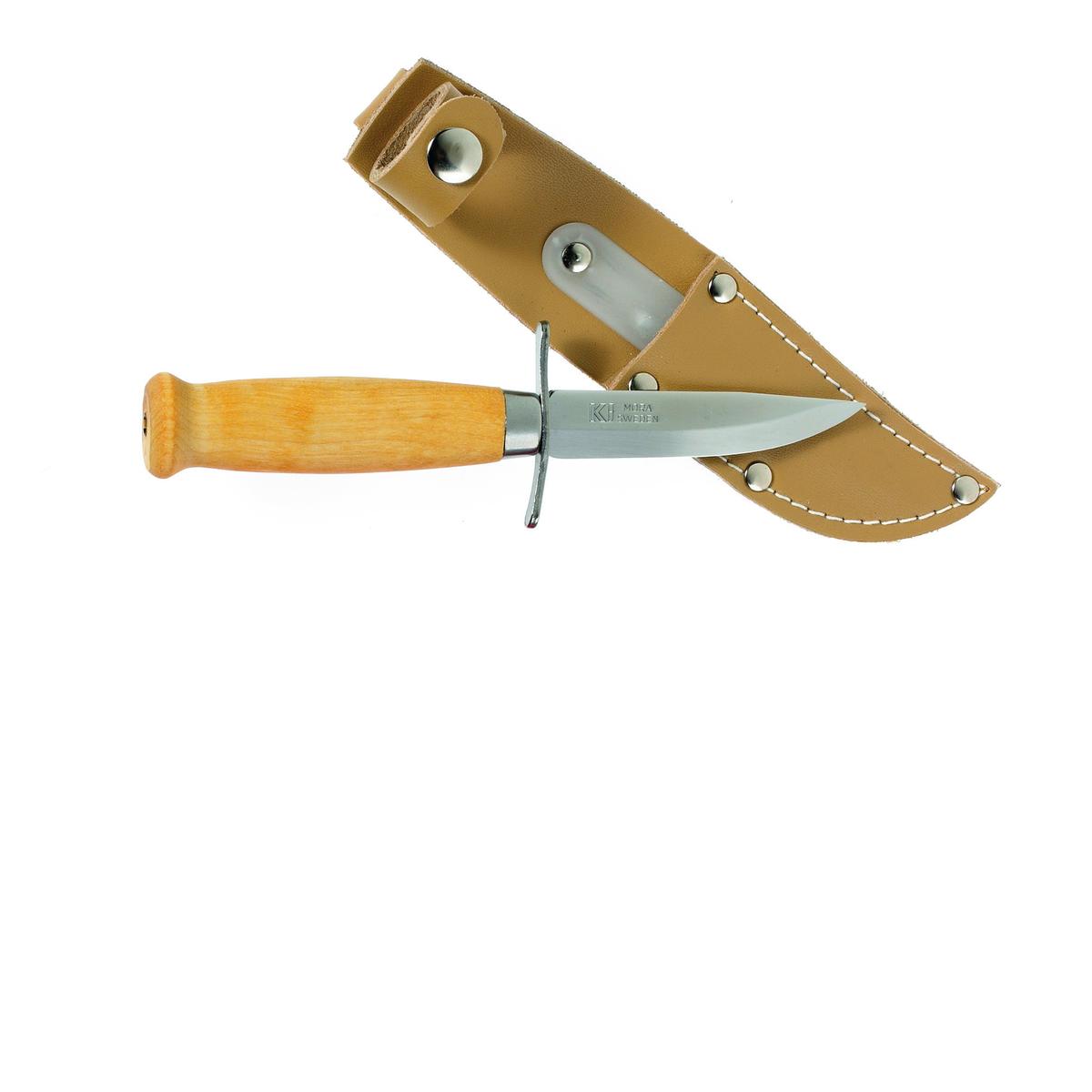 Den här typen av kniv finns bl.a. på Jula och Clas Ohlson. Har man lite mindre bråttom så går den att beställa från Malco (https://www.malco.se/knivar/scoutkniv).För att få ett hum om storlek, kniven som vi har att låna ut har ett blad på 85mm och trubbig spets.